0.APŘÍPRAVNÁ TŘÍDAProč přípravná třída?Malý počet žáčků zaručuje maximální individuální přístup pedagoga.Dítě si přirozeným způsobem zvyká na reálné prostředí základní školy.Děti se neklasifikují. Jejich schopnosti a dovednosti jsou hodnoceny slovním způsobem.Vzdělávání probíhá na základě školního vzdělávacího programu.Docházka je bezplatná.Jaké jsou funkce přípravné třídy?Příprava dítěte k bezproblémovému nástupu na základní vzdělávání.Principy chování ke spolužákům a vrstevníkům.Principy chování k pedagogům a ostatním dospělým.Vedení žáka k orientaci ve školním prostředí, prostředí ve společnosti a přírodě a nauce o vlastním zdraví. Jaký je výchovný a vzdělávací obsah přípravné třídy ZŠ Kbely?Vytváření kulturně sociálních a hygienických návyků.Rozumová výchova (zejména oblast jazyková a komunikativní, oblast matematických představ a oblast rozvoje poznání)Hudební výchova.Výtvarná výchova.Pracovní výchova.Tělesná výchova.Bez kterých pomůcek se neobejdeme?Aktovka/školní batohPevná záda, široké kšandy na ramena, velikostí a tíhou přiměřená věku a postavě.Penál (ideální pevný, na zip)2x obyčejná tužka (možno se zářezy na prsty „STABILO“ č.2, popřípadě širší tužky trojhranné či čtyřhranné – ideálně vyzkoušejte přímo v obchodě, co bude nejlépe dítěti sedět).Silnější trojhranné základní pastelky „STABILO“, možno také se zářezy ořezané.Ořezávátko vhodné i pro silné pastelky.Guma Nůžky kvalitní kulaté s ohledem na pravou stranu/levou stranu.Lepidlo v tyčince.Šanon papírový + 2x papírové desky formátu A4Box na svačinu + láhev na pití s kvalitním uzávěremLátkový ubrousek k rozložení při svačiněVěci do tělocvičnyTenisky se světlou podrážkou.Tričko a tepláky, případně kraťasy.Látková taška/sportovní pytel – pokud možno ne igelitový.Vlastní švihadlo správné délky.Podsedák, případně malý vhodný polštářek na židliPapírové kapesníky, papírové utěrky, tekuté mýdloVěci na výtvarnou výchovuVše uložené v plastovém boxu s víkem (rozměry cca 27 x 38 x 13 cm). 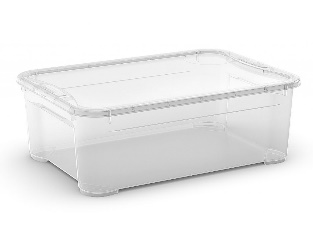 Starší tričko nebo zástěraSada štětcůUbrus a podložkuModelínaHadříkKalíšek na vodu s uzávěrem proti rozlitíVoskovky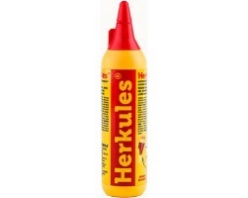 Vodové barvy (vodovky)lepidlo HERKULES s horní ploškou na dávkování (130 g)Jak budeme pracovat? (režim dne)7:40 – 7:55		příchod do školy, odchod do třídy7:55 – 8:00		příprava na vzdělávací činnost8:00 – 8:15		komunikační kruh8:15 – 8:45		skupinová či individuální práce8:45 – 9:00		pohybové hry, relaxační cvičení9:00 – 9:35		skupinová či individuální práce9:35 – 10:00		sebeobsluha, hygiena, svačinka10:00 – 10:45	spontánní hry, individuální činnost10:45 – 11:40	vycházka nebo soutěžní hry dětí11:40			odchod na oběd, po obědě odchod do školní družiny